Ein Thermometer bauen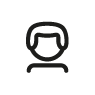 Baue ein Thermometer.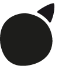 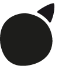 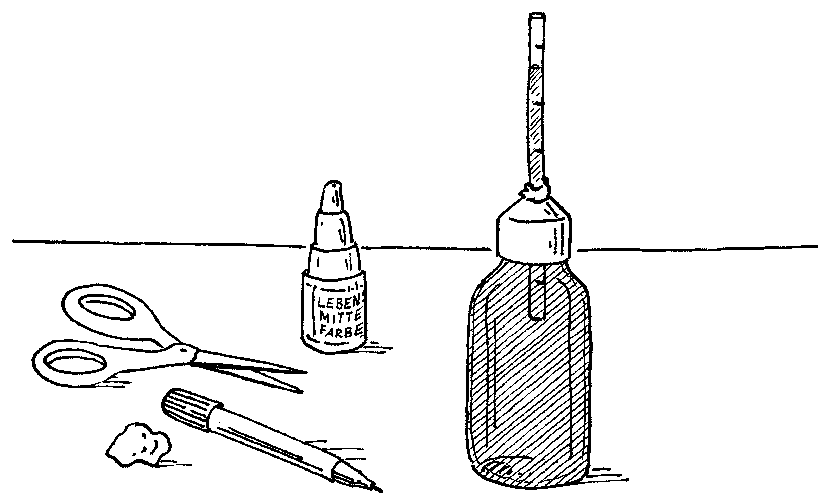 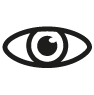 Stelle die Flasche über Nacht in den Kühlschrank. Markiere danach den Wasserstand. Was ist passiert?Stelle die Flasche in die pralle Sonne. Markiere danach den Wasserstand. Was ist passiert?Name:Klasse:Datum:KV 24